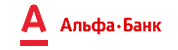 ПЕРЕЛІК ДОКУМЕНТІВ для відкриття поточного рахунку представництву юридичної особи-нерезидента, через які повністю або частково здійснюється підприємницька діяльність нерезидента на території України 1Клопотання юридичної особи - нерезидента про відкриття представництву поточного рахунку.2Заява-договір про відкриття поточного рахунку. 3Копія документа, що підтверджує взяття представництва на облік відповідним контролюючим органом: нотаріально засвідчена або копія знята з оригіналу та засвідчена уповноваженим працівником банку.4Копія легалізованого або засвідченого шляхом проставлення апостиля витягу з торговельного, банківського або судового реєстру / реєстраційного посвідчення місцевого органу влади іноземної держави про реєстрацію юридичної особи - нерезидента, якій належить представництво / документа, що свідчить про реєстрацію юридичної особи - нерезидента відповідно до законодавства країни її місцезнаходження: засвідчена нотаріально.5Оригінал легалізованого Сертифікату податкової резиденції або нотаріально завірена копія з перекладом на українську мову, якщо Представництво не має статусу «Постійного представництва» 6Копія легалізованої або засвідченої шляхом проставлення апостиля довіреності на здійснення представницьких функцій тією або іншою особою в Україні:  засвідчена нотаріально. 7Представництво, яке використовує найману працю і відповідно до законодавства України є платником єдиного внеску, додатково до вищезазначеного переліку документів має подати копію документа, що підтверджує взяття представництва на облік у відповідному контролюючому органі, як платника єдиного внеску. Інформацію про те, що представництво не використовує найману працю і не є платником єдиного внеску, клієнт зобов'язаний зазначити в заяві-договорі про відкриття поточного рахунку в рядку "Додаткова інформація".8Опитувальник клієнта – представництва юридичної особи (нерезидента) з обов’язковим заповненням всіх пунктів, зазначенням контролерів юридичної особи та акціонерів усіх рівнів Може бути надано на окремому аркуші.9Перелік розпорядників та документи, що підтверджують повноваження розпорядників:Для основного розпорядника, таким документом може бути один із таких: протокол, контракт/ трудовий договір (контракти/трудові договори/лист про не укладання надаються тільки у випадку, якщо в установчому документі передбачено заключення контракту), інші документи. Копії такого документу мають бути засвідчені підписом основного розпорядника (уповноваженої особи клієнта) та  печаткою юридичної особи (за наявності); Для інших розпорядників – довіреність, оформлена нотаріально або внутрішня довіреність клієнта;10Паспорт (або інший документ, що посвідчує особу) осіб, які вказані в Переліку розпорядників. 
У випадку відсутності в документах, що посвідчують особу інформації про місце проживання або місце тимчасового перебування фізичної особи в Україні необхідно запросити документ, який містить підтвердження щодо відомостей про місце проживання або місце тимчасового перебування фізичної особи  в Україні.Фізичні особи - резиденти додатково пред'являють документ, виданий відповідним контролюючим органом, що засвідчує їх реєстрацію в Державному реєстрі фізичних осіб - платників податків.У випадку, якщо інформацію про ІПН внесено до паспортного документу особи (паспорту у формі ID-картки), то надання  документу, виданого відповідним контролюючим органом, що засвідчує реєстрацію  в Державному реєстрі фізичних осіб - платників податків не вимагається..11Анкета-заява про акцепт публічної пропозиції до ДКБО.12Копія положення про представництво:(даний документ є необов’язковий за умови, що вся необхідна інформація може бути встановлена з копії легалiзованого або засвідченого шляхом проставлення апостиля витягу з торговельного, банкiвського або судового реєстру/реєстрацiйного посвiдчення юридичної-особи або з наданих інших легалізованих документів)У випадку надання положення:копія документу засвідчена підписом основного розпорядника представництва та печаткою представництва (за наявності)оригінал документу, з якого зроблена копія має бути затвержена підписом та печаткою (у разі наявності) нерезидента.;переклад документу здійснює клієнт та засвідчує підписом основного розпорядника представницьва та печаткою представництва (за наявності)13Для оцінки фінансового стану представництва надається один із документів, якщо інформація не зазначена в опитувальнику та/або якщо клієнт високої категорії ризику:1) копія фінансової звітності, що надавалась по закінченню останнього звітного періоду (року) у відповідні державні органи (передує даті відкриття рахунку)- засвідчена підписом основного розпорядника (уповноваженої особи клієнта) та  печаткою юридичної особи (за наявності):
2) фінансова звітність клієнта - юридичної особи, що опублікована в засобах масової інформації відповідно до вимог законодавства України;
3) фінансова звітність клієнта та інформація щодо фінансового стану, що отримана із спеціалізованих веб-сайтів мережі Інтернет.
У випадку, якщо клієнт тільки починає господарську діяльність і не звітував перед податковими органами, клієнтом надається Лист-підтвердження із вказівкою відповідної інформації.14Копія Статуту/Установчого Договору юридичної особи- нерезидента:засвідчена підписом основного розпорядника (уповноваженої особи клієнта) та печаткою юридичної особи - нерезидента (за наявності);переклад документу здійснює клієнт та засвідчує підписом  основного розпорядника (уповноваженої особи клієнта) та печаткою юридичної особи - нерезидента (за наявності);може бути отриманий з відкритих публічних джерел та перекладений на українську мову. Переклад засвідчений підписом основного розпорядника (уповноваженої особи клієнта) та засвідчений печаткою юридичної особи-нерезидента (за наявності). 15Копiя документу про місцезнаходженян юридичної особи:(не обов’язково, якщо адресу зазначено в Статуті або в копії легалiзованого або засвідченого шляхом проставлення апостиля витягу з торговельного, банкiвського або судового реєстру/реєстрацiйного посвiдчення)засвідчена підписом основного розпорядника (уповноваженої особи клієнта) та печаткою юридичної особи - нерезидента (за наявності);переклад документу здійснює клієнт та засвідчує підписом основного розпорядника (уповноваженої особи клієнта) та печаткою юридичної особи - нерезидента (за наявності).16Копiя документу про розмір статутного/акціонерного капіталу:(не обов’язково, якщо інформацію зазначено в Статуті або в копії легалiзованого або засвідченого шляхом проставлення апостиля витягу з торговельного, банкiвського або судового реєстру/реєстрацiйного посвiдчення).засвідчена підписом основного розпорядника (уповноваженої особи клієнта) та печаткою юридичної особи - нерезидента (за наявності);переклад документу здійснює клієнт та засвідчує підписом основного розпорядника (уповноваженої особи клієнта) та печаткою юридичної особи - нерезидента (за наявності).17Копiя документу про виконавчий орган та його склад:(не обов’язково, якщо інформацію зазначено в Статуті або в копії легалiзованого або засвідченого шляхом проставлення апостиля витягу з торговельного, банкiвського або судового реєстру/реєстрацiйного посвiдчення)засвідчена підписом основного розпорядника (уповноваженої особи клієнта) та печаткою юридичної особи - нерезидента (за наявності);переклад документу здійснює клієнт та засвідчує підписом основного розпорядника (уповноваженої особи клієнта) та печаткою юридичної особи - нерезидента (за наявності).18З метою встановлення реальних кінцевих бенефіціарних власників (контролерів) Банк  має право витребувати у клієнта документи, які  підтвердять інформацію про кінцевого бенефіціарного власника (контролера).Це можуть бути трастові декларації, трастові договори, декларації довірчої власності, афідевіти, довіреності, сертифікати власності тощо.